                      							                        DIANA DE EVALUACI ÓN   TRABAJA Y ADQUIERE LAS DISTINTAS COMPETENCIASCLAVEDISTINGUE LOS DISTINTOS ELEMENTOS QUE PUEDEN APARECER EN EL GRUPO NOMINAL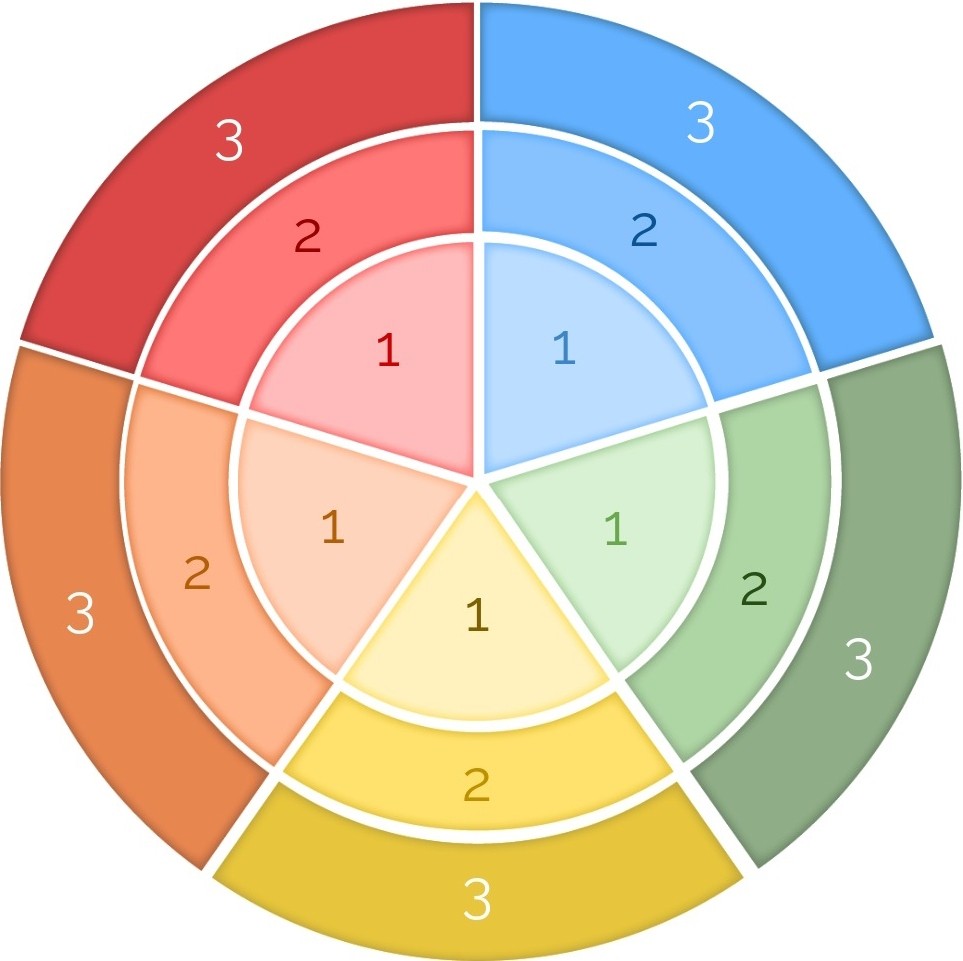 IDENTIFICA EL NÚCLEO DENTRO DE UN GRUPO NOMINALENTIENDE EL CONCEPTO DE GRUPO NOMINALRECONOCE LOS DISTINTOS TIPOS DE GRUPOS NOMINALES